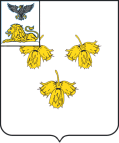 КОНТРОЛЬНО-СЧЕТНАЯ КОМИССИЯ КРАСНЕНСКОГО РАЙОНАЗаключениеКонтрольно-счетной комиссии по результатам финансово-экономической экспертизы проекта постановления администрации Красненского района «О внесении изменений в постановление  администрации муниципального района «Красненский район» 17 декабря 2014 года № 93 «Об утверждении муниципальной  программы Красненского  района «Обеспечение безопасности жизнедеятельности населения и территорий Красненского  района» «29» сентября 2023г                                                                                       № 18Основание для проведения экспертизы: ст.9 п. 7 Федерального закона от 07.02.2011 № 6-ФЗ «Об общих принципах организации и деятельности контрольно-счетных органов субъектов Российской Федерации и муниципальных образований», ст.9 п. 7 Положения о Контрольно-счетной комиссии Красненского района утвержденным решением Муниципального совета Красненского района от 24 декабря 2019 года №130 «О Контрольно-счетной комиссии Красненского района».Цель экспертизы: подтверждение полномочий по изменению расходных обязательств и подтверждение обоснованности размера расходных обязательств муниципальной программы «Обеспечение безопасности жизнедеятельности населения и территорий Красненского района».Предмет экспертизы: проект постановления администрации Красненского района «О внесении изменений в постановление  администрации муниципального района «Красненский район» 17 декабря 2014 года № 93 «Об утверждении муниципальной  программы Красненского  района «Обеспечение безопасности жизнедеятельности населения и территорий Красненского  района».Проект муниципального правового акта направлен в Контрольно-счётную комиссию для проведения финансово-экономической экспертизы 28.09.2023г (сопроводительное письмо от 28.09.2023г. № 154-1-1/397). При подготовке настоящего заключения использованы: Бюджетный кодекс РФ, Федеральный закон от 06.10.2003 № 131-ФЗ «Об общих принципах организации местного самоуправления в Российской Федерации»,  постановление администрации Красненского района от 19 ноября 2013г №112 «Об утверждении Порядка разработки, реализации и оценки эффективности муниципальных программ Красненского района» (далее Порядок)  распоряжение Контрольно-счетной комиссии от 10 октября 2019 года  № 20 «Об утверждении Стандарта внешнего муниципального финансового контроля «Порядок проведения финансово-экономической экспертизы проектов нормативных правовых актов муниципального района «Красненский район».Муниципальная программа Красненского района «Обеспечение безопасности жизнедеятельности населения и территорий Красненского  района» включает в себя 5 Подпрограммы:1. Снижение рисков и смягчения последствий чрезвычайных ситуаций природного и техногенного характера, пожарная безопасность и защита населения.2. Профилактика безнадзорности и правонарушений несовершеннолетних.3. Осуществление отдельных государственных полномочий по рассмотрению дел об административных правонарушений в Красненском районе.4. Профилактика немедицинского потребления наркотических средств и психотропных веществ.5. Противодействие терроризму и экстремизму.Ответственный исполнитель -  Администрация Красненского района. Соисполнители муниципальной программы - Администрация Красненского района в лице отдела безопасности и правопорядка, комиссии по делам несовершеннолетних и защите их прав, муниципального казенного учреждения «Единая дежурно-диспетчерская служба-112 Красненского района». Цель муниципальной программы: Повышение уровня безопасности жизнедеятельности населения и территорий Красненского районаПроектом постановления, представленным для проведения финансово-экономической экспертизы, предусмотренные бюджетные ассигнования на финансирование мероприятий программы приведены в соответствие с решением Муниципального совета Красненского района от 28.12.2022 года № 444 (в редакции решения от 29 августа 2023 года № 501) «О бюджете муниципального района «Красненский район» на 2023 год и на плановый период 2024-2025 годов». Согласно вносимым изменениям планируемый объем бюджетных ассигнований муниципальной программы в 2015-2025гг за счет всех источников финансирования составит 49 811,9 тыс.руб., объем финансирования муниципальной программы в 2023 году составит 6004,9 тыс. рублей, в 2024 году 5588,0 тыс. руб., 2025 году 5779,0 ты руб.В том числе по источникам финансирования:Объем финансирования муниципальной программы «Обеспечение безопасности жизнедеятельности населения и территорий Красненского района» приведено в соответствие с решениями Муниципального совета Красненского района от 21.12.2021 года № 342 «О бюджете муниципального района «Красненский район» на 2022 год и на плановый период 2023-2024 годов» и от 28.12.2022 года № 444 «О бюджете муниципального района «Красненский район» на 2023 год и на плановый период 2024-2025 годов». По итогам финансово-экономической экспертизы проекта постановления замечания и предложения отсутствуют.                Председатель       Контрольно-счетнойкомиссии Красненского района                                                О.М. ДешинаГ одыИсточники финансированияИсточники финансированияИсточники финансированияИсточники финансированияИсточники финансированияГ одыФедеральныйбюджетОбластнойбюджетМестныйбюджетИныеисточникиВсего202301071,04933,906004,9202401120,04468,005588,0202501161,04618,005779,0